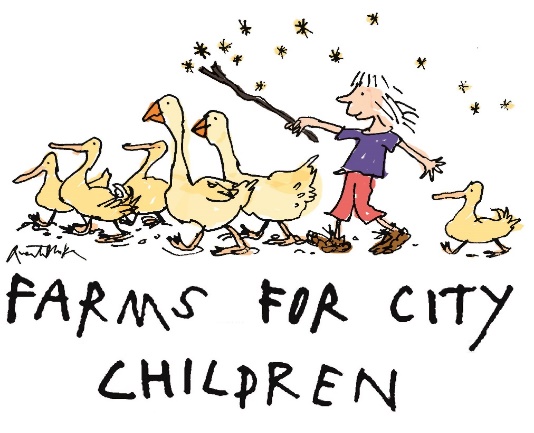 FFCC Equal Opportunity Monitoring InformationPersonal information including gender, ethnicity and age is collected by FFCC for monitoring purposes only and will not be used in any decisions affecting you. This page is an optional part of our recruitment process that will help us further analyse your response based on the demographic data you provide us with. The responses that you give will assist us greatly in our commitment to diversity and will be kept strictly confidential. Gender: Which of the following best describes your gender?Sexual orientation: which of the following best describes your sexual orientation?Gender identity: do you identify as trans?Disability: do you consider yourself to be disabled?Under the Disability Discrimination Act, a disability is defined as a physical or mental impairment that has a substantial and long-term adverse impact on the ability to carry out normal day to day activities.Ethnicity: what is your ethnic group?Religion and belief: what is your religion?Age:Male Female  Prefer not to say Prefer to self-describe Option to self-describe BiGay or LesbianHeterosexual/straightPrefer not to sayPrefer to self-describe Option to self-describeOption to self-describeYesNoPrefer not to sayPrefer your own termOption to self-describeYesNoPrefer not to sayArabAsian or Asian British: IndianAsian or Asian British: PakistaniAsian or Asian British: BangladeshiAsian or Asian British: ChineseAsian or Asian British: OtherBlack or Black British: AfricanBlack or Black British: CaribbeanBlack or Black British: OtherMixed: White and Black CaribbeanMixed: White and Black AfricanMixed: White and AsianMixed: OtherWhite: BritishWhite: IrishWhite: OtherPrefer not to sayIf you have any other ethnic group or you prefer your own definition, please specifyIf you have any other ethnic group or you prefer your own definition, please specifyBuddhistChristianHinduJewishMuslimNon-religiousSikhOtherPrefer not to sayPrefer to self-describe:16-2425-3435-4445-5455-6465+Prefer not to say